Circolare n. 35  Camporeale    25/10/2021Ai docenti della scuola secondaria diCamporealeGrisìRoccamenaAi Rappresentanti di Classe (Tramite Coordinatori)p.c  Al DSGAOggetto: Convocazione consigli di classe novembre.Si comunica che le riunioni dei Consigli di classe sono convocate in presenza nei giorni e nelle ore di seguito indicati, per discutere e deliberare i seguenti punti all’o.d.g.: Esiti prove di ingresso, analisi dei livelli di partenza;Elaborazione della progettazione educativo-didattica con particolare riferimento a:Rilevazione alunni bes ed elaborazione del PDP;Verifica lavoro svolto nei mesi di settembre e ottobre;Programmazione delle attività di recupero, consolidamento, potenziamentoVarie ed eventuali (#ioleggoperchè);Insediamento GLO (Gruppo di lavoro operativo per l’inclusione) per la compilazione del PEI- PED (sarà cura del coordinatore di classe contattare e convocare i genitori che accederanno nei locali scolastici solo in presenza di green pass o con tampone effettuato entro le 48 ore o da remoto attraverso la piattaforma Microsoft Teams→ stanza virtuale creata da coordinatore di classe );Insediamento dei rappresentanti eletti;N.B I genitori eletti interverranno gli ultimi 15 minuti (muniti di green pass o con tampone effettuato entro le 48 ore o da remoto attraverso la piattaforma Microsoft Teams→ stanza virtuale creata da coordinatore di classe). Si allega modello del verbale.VERBALE CONSIGLIO DELLACLASSE ________Il giorno _______________alle ore _ ______si è riunito in videoconferenza (Specificare piattaforma__________________________)  il Consiglio della classe ________ .Esiti prove di ingresso, analisi dei livelli di partenza;Elaborazione della progettazione educativo-didattica con particolare riferimento a:Rilevazione alunni bes ed elaborazione PEI e PDP;Verifica lavoro svolto nei mesi di settembre e ottobre;Programmazione delle attività di recupero, consolidamento, potenziamentoVarie ed eventuali (#ioleggoperchè);Insediamento dei rappresentanti eletti;Insediamento GLO (Gruppo di lavoro operativo per l’inclusione) per la compilazione del PEI- PED.Presiede la seduta: Il Coordinatore,  Professore/ssa___________________________ Fa da Segretaria,  Prefossore/ssa ________________________Sono presenti i docenti: __________________________________________________________________________________________________________________________________________Sono assenti i docenti : __________________________________________________________________________________________________________________________________________Punti all’Ordine del giorno;________________________________________________________________________________________________________________________________________________________________________________________________________________________________________________________________________________________________________________________________________________________________________________________________________________________________________________________________________________________________________________________________________________________________________________________________________________________________________________________________________________________________________________________________________________________________________________________________________________________________________________________________________________________________________________________________________________________________________________________________________________________________________________________________________________________________________________________________________________Varie ed eventuali  __________________________________________________________________________________________________________________________________________Alle ore ____________________, non essendoci altri punti all’Ordine del giorno, la seduta è tolta.Data__________________________Il Segretario____________________________________________________________ Firma autografa sostituita a mezzo stampa ai sensi dell’art. 3 c. 2 del D.L.vo n° 39/9Il Presidente______________________________________________________Firma autografa sostituita a mezzo stampa ai sensi dell’art. 3 c. 2 del D.L.vo n° 39/9Il Consiglio di Classe (Riportare i nomi di tutti i componenti)Firma autografa sostituita a mezzo stampa ai sensi dell’art. 3 c. 2 del D.L.vo n° 39/9N.B: Ciascun Segretario, provvederà a stilare il verbale e successivamente dovrà inserirlo nell’apposito registro dei verbali del consiglio di classe.IL DIRIGENTE SCOLASTICO						F.to Dott. Patrizia Roccamatisi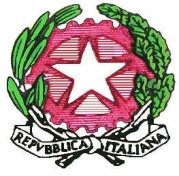 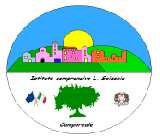 Istituto Comprensivo “Leonardo Sciascia” di CamporealeCon sezioni staccate in Grisì e RoccamenaC.M. PAIC840008 - C.F. 80048770822 Piazza delle Mimose s.n.c.90043 Camporeale (Pa) Tel/Fax 0924-37397                   paic840008@istruzione.it - icleonardosciascia.edu.it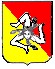 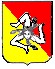 DATACLASSEOREORDINE DEL GIONO03/11CamporealeIBII BIII B14.1515.1516.15ARGOMENTI ALL’ORDINE DEL GIORNOEsiti prove di ingresso, analisi dei livelli di partenza;Elaborazione della progettazione educativo-didattica con particolare riferimento a:Rilevazione alunni bes ed elaborazione del  PDP;Verifica lavoro svolto nei mesi di settembre e ottobre;Programmazione delle attività di recupero, consolidamento, potenziamentoVarie ed eventuali (#ioleggoperchè);Insediamento dei rappresentanti eletti;            7)     Insediamento GLO (Gruppo di lavoro operativo per l’inclusione) per   la    compilazione del PEI- PED.04/11CamporealeI AIIAIII A 14.15 15.15 16.15ARGOMENTI ALL’ORDINE DEL GIORNOEsiti prove di ingresso, analisi dei livelli di partenza;Elaborazione della progettazione educativo-didattica con particolare riferimento a:Rilevazione alunni bes ed elaborazione del  PDP;Verifica lavoro svolto nei mesi di settembre e ottobre;Programmazione delle attività di recupero, consolidamento, potenziamentoVarie ed eventuali (#ioleggoperchè);Insediamento dei rappresentanti eletti;            7)     Insediamento GLO (Gruppo di lavoro operativo per l’inclusione) per   la    compilazione del PEI- PED.05/11GrisìI EII EIII E14.1515.1516.15ARGOMENTI ALL’ORDINE DEL GIORNOEsiti prove di ingresso, analisi dei livelli di partenza;Elaborazione della progettazione educativo-didattica con particolare riferimento a:Rilevazione alunni bes ed elaborazione del  PDP;Verifica lavoro svolto nei mesi di settembre e ottobre;Programmazione delle attività di recupero, consolidamento, potenziamentoVarie ed eventuali (#ioleggoperchè);Insediamento dei rappresentanti eletti;            7)     Insediamento GLO (Gruppo di lavoro operativo per l’inclusione) per   la    compilazione del PEI- PED.08/11RoccamenaI FII FIII F14.1515.1516.15ARGOMENTI ALL’ORDINE DEL GIORNOEsiti prove di ingresso, analisi dei livelli di partenza;Elaborazione della progettazione educativo-didattica con particolare riferimento a:Rilevazione alunni bes ed elaborazione del  PDP;Verifica lavoro svolto nei mesi di settembre e ottobre;Programmazione delle attività di recupero, consolidamento, potenziamentoVarie ed eventuali (#ioleggoperchè);Insediamento dei rappresentanti eletti;            7)     Insediamento GLO (Gruppo di lavoro operativo per l’inclusione) per   la    compilazione del PEI- PED.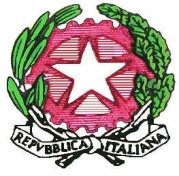 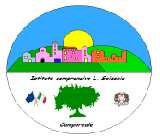 Istituto Comprensivo “Leonardo Sciascia” di CamporealeCon sezioni staccate in Grisì e RoccamenaC.M. PAIC840008 - C.F. 80048770822 Piazza delle Mimose s.n.c.90043 Camporeale (Pa) Tel/Fax 0924-37397                   paic840008@istruzione.it - icleonardosciascia.edu.it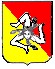 